Prijavitelj:	…………………….......... 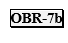 …………………………………………………………Predmet javnega razpisa»Javni razpis za sofinanciranje programov in projektov za otroke in mladino v Mestni občini Koper za leto 2020«SOGLASJE LASTNIKA ALI UPRAVLJALCA OBJEKTA (program / projekt se izvaja v drugih prostorih)Kot lastnik / upravljalec objekta ____________________________________________________________________________________________(točen naslov) ___________________________________________________ (parcelna številka), v velikosti ___________(kvadratura), dovoljujem uporabo objekta za namen programa  / projekta________________________________________________________________________________________________________________________________________________________________________________________________(ime programa / projekta),ki je predmet prijave.Izjavljam, da za namen razpisa dovoljujemo Mestni občini Koper pridobitev podatkov iz uradnih evidenc.Datum:                                                              		  	Podpis lastnika ali upravljalca nepremičnine:			                     				                               Žig in podpis                 odgovorne osebe prijavitelja: 